Innkalling til rådsmøte 25. september 2013 i Faglig råd for naturbrukTid: 	Kl. 10.00 – 16.00Sted:	Utdanningsdirektoratets lokaler i Oslo Møterom: Møterom 1 i 1. etasjeDagsorden for møtet 4-20131.4.13	Godkjenning av innkalling og dagsorden2.4.13	Godkjenning av referat fra rådsmøte 4. juni 20133.4.13	Handlingsplan – arbeid med utviklingsredegjørelser4.4.13	Oppdragsbrev 24-13, Forsøk yrkesutdanning for agronom og gartner5.4.13	Idrettsanleggsfaget6.4.13	Akvakulturfaget – Samarbeid med Frankrike om utdanningstilbud i faget7.4.13	Høring – Gjennomgående dokumentasjonsordninger8.4.14	Evaluering av fylkesbesøk til Troms og Svalbard 9.4.13	Orienteringssaker10.4.13 	EventueltEvaluering av møtet DAGSORDEN 1.4.13	Godkjenning av innkalling og dagsordenForslag til vedtakGodkjent2.4.13	Godkjenning av referat fra rådsmøtet 19. april 2013Forslag til vedtakGodkjent3.4.13	Handlingsplan – arbeid med utviklingsredegjørelserArbeidsutvalget i FRNA har drøftet arbeidet med handlingsplan. AU mener at det bør foretas en prioritering i rådets arbeid. Arbeidet med utviklingsredegjørelser må prioriteres og vil blant annet omfatte en vurdering av tilbudsstrukturen og gjennomgang av læreplanene. Arbeidet vil således ta opp de aller fleste problemstillinger (innmeldte utfordringer) som er listet opp i oversiktsmatrisen. Oversiktsmatrisen vurderes til å være verktøy til hjelp i arbeidet med prioritering.Link til oversiktsmatrise for informasjon om innmeldte utfordringer og nedsatte arbeidsgrupper:https://docs.google.com/spreadsheet/ccc?key=0ArFoTh1P75D1dG9GM25hTnUtUzlLV20yQndfWU10MlE#gid=0Arbeidsutvalget mener videre at utviklingsredegjørelsene vil danne grunnlag for FRNA innspill til St. melding 20, på rett vei. Her avventer rådet oppdrag fra Utdanningsdirektoratet.Arbeidet med utviklingsredegjørelsene er organisert i arbeidsgrupper. Arbeidsgruppene bes om å rapportere om arbeidet på rådsmøtet 25. september. Arbeidet med utviklingsredegjørelser er omfattende og arbeidsutvalget mener derfor det er viktig at alle rådsmedlemmene deltar i arbeidsgrupper. Det settes av tid til felles arbeidsgruppemøte 21 nov. Kl. 10.00 – 16.00 inklusiv oppsummerende rådsmøte.Trine- Merete Paulsen leder blå arbeidsgruppe og Arvid Eikeland og Petter Nilsen leder grønn arbeidsgruppe. Disse vil orientere fra arbeidet på rådsmøtet.Forslag til vedtakInformasjonen tas til orientering. Arbeidet med utviklingsredegjørelser i rådets arbeidsgrupper prioriteres. Ansvarlig for arbeidsgruppene er Trine- Merethe Paulsen for blå gruppe samt Arvid Eikeland og Petter Nilsen for grønn gruppe.Utviklingsredegjørelsene benyttes også som grunnlag for rådets arbeid med innspill til Stortingsmelding 20, på rett vei.Rådsmedlemmer som ikke deltar i arbeidsgruppe fordeles på de to arbeidsgruppene.4.4.13	Oppdragsbrev 24-13, Forsøk yrkesutdanning for agronom og gartnerUtdanningen til agronom og gartner er i dag det eneste yrkesløpet innenfor utdanningsprogrammet naturbruk som er en treårig utdannelse uten praksis utenfor lærestedet, som avsluttes med vitnemål eller kompetansebevis, og ikke med fagbrev. Landbruks- og matdepartementet og Kunnskapsdepartementet vil i dialog med Fylkeskommunene åpne for forsøksordninger med yrkesutdanning for agronom og gartner som innebærer to år i skole og to år i godkjent lærebedrift. Kandidater vil etter et slikt utdanningsløp motta fagbrev og vitnemål på lik linje med andre yrkesutdanninger.Kunnskapsdepartementet har gjennom oppdragsbrev 24-13 gitt Utdanningsdirektoratet i oppdrag å gjennomføre forsøk med yrkesutdanning for agronom og gartner som innebærer to år i skole og to år i godkjent lærebedrift. Oppstart for forsøket er skoleåret 2014/ 2015.  Direktoratet har i samråd med Kunnskapsdepartementet foreslått at forsøkene skal gjennomføres i 3-5 fylkeskommuner. For å begrense forsøkets omfang oppfordres de fylkeskommuner som ønsker å delta i forsøket til å delta med begge fagene. Dersom antall elever og lærlinger i forsøket vurderes til ikke å været tilstrekkelig, evalueringsgrunnlag vil direktoratet vurdere om flere fylkeskommuner kan delta.  Søknad om deltagelse skal komme fra kommune eller fylkeskommune. Forsøket skal være av pedagogisk eller organisatorisk art og elevenes/ lærlingenes rettigheter skal ikke berøres av forsøket. Det er også en forutsetning at partene i arbeidslivet i det enkelte fylke involveres i forsøket. Forsøket skal gjennomføres i nært samarbeid med FRNA. Rådet har gjennom grønn arbeidsgruppe følgende forslag til kriterier for gjennomføring:Det anbefales at det innenfor gjeldende rammer informeres om at forsøket kan legges opp som vekslingsmodell. Det anbefales at direktoratet vurderer om forsøket kan prøves ut med gjennomgående dokumentasjonFRNA må fortløpende holdes orientert om arbeidet. Det anbefales en årlig samling der forsøksfylkene og FRNA kan drøfte erfaringer og utfordringer i forsøketFRNA legger til grunn at rådet blir involvert i læreplanarbeidet for utprøvingenArvid Eikeland og sekretær vil orientere om henholdsvis arbeidet i grønn arbeidsgruppe og om direktoratets arbeid med forsøket.Rådsmedlemmene inviteres til å komme med innspill til kriterier for gjennomføringen.Vedtak5.4.13	IdrettsanleggsfagetFaglig råd for naturbruk har tidligere drøftet status for idrettsanleggsfaget. Arbeidsutvalget mener at status og fagets fremtid bør løftes inn i arbeidet med utviklingsredegjørelsene.Faglig råd for bygg- og anleggsteknikk er invitert til rådsmøtet for å drøfte byggdrifter faget- versus idrettsanleggsfaget.  Punkter til diskusjon:Likheter og ulikheter med fagene?Finnes det faglig grunnlag for at byggdrifter faget kan ivareta idrettsanleggfaget?Må det i så fall gjøres endringer i læreplaner?Forslag til vedtakBasert på drøftingen i rådsmøtet behandles saken videre i arbeidet med utviklingsredegjørelsene i grønn arbeidsgruppe.6.4.13	Akvakulturfaget – Samarbeid med Frankrike om utdanningstilbud i fagetApril 2013 mottok Faglig råd for naturbruk en henvendelse fra Kunnskapsdepartementet om å bistå i en faglig vurdering av den franske Aquakulturutdanningen Bac Pro, opp mot et norsk fagbrev i Akvakulturfaget. Etter fullført Vg1 naturbruk i Norge, vil elever kunne få anledning til å ta den treårige franske utdanningen Bac Pro.Faglig råd for naturbruk har sammen med Utdanningsdirektoratet besøkt akvakulturmiljøet på Skjervøy og besøkt skole, settefisk og oppdrettsanlegg, samt en lakseforedlingsbedrift. Kunnskapsdepartementet har bedt Faglig råd for naturbruk om å vurdere graden av samsvar mellom det faglige innholdet i Bac Pro utdanningen og det norske fagbrevet innen Aquakulturfaget.  Med utgangspunkt i det delegasjonen har sett, hørt og lest vurderes kombinasjonen Vg1 naturbruk, og Bac Pro Akvakultur i Frankrike, som likestilt et norsk fagbrev i Akvakulturfaget.Randi Eikevik vil på møtet gi en orientering om likheter og ulikheter mellom den franske og den norske akvakulturutdanningen Forslag til vedtakFaglig råd for naturbruk slutter seg til notat og anbefaling fra delegasjonen som har arbeidet med sameligning av den norske og den franske utdanningen.7.4.13	Høring – Gjennomgående dokumentasjonsordningerUtdanningsdirektoratet har sendt på høring forslag til forskriftsfesting av en ordning med gjennomgående dokumentasjon i forskrift til opplæringsloven og forskrift til privatskoleloven. http://www.udir.no/Regelverk/Horinger/Saker-ute-pa-horing/Hoering---Gjennomgaende-dokumentasjonsordning/Hensikten med den gjennomgående dokumentasjonen er å gi eleven/lærlingen en dokumentasjon av hvilken opplæring hun eller han har gjennomført.Direktoratet foreslår at ordningen innføres for de tre yrkesfaglige utdanningsprogrammene: •bygg- og anleggsteknikk •elektrofag •teknikk og industriell produksjonHøringsdokumentet gjengir FRNA tidligere innspill i saken slik:Utdanningsprogram for naturbrukFaglig råd for naturbruk deltok ikke selv i utprøvingen, men har satt seg inn i saken. De mener gjennomgående dokumentasjon er relevant for naturbruk, og synes det er noe som bør drøftes videre. De er positive med tanke på å finne et system for det. Faglig råd for naturbruk ytrer også at de er positive til en ordning med gjennomgående dokumentasjon, men at de ikke har vært en del av utprøvingen. Direktoratet foreslår derfor at det ikke forskriftsfestes for dette utdanningsprogrammet.Kunnskapsdepartementet har understreket at de foreløpig ikke har konkludert i spørsmålet om det skal innføres gjennomgående dokumentasjon. De uttaler i Meld. St. nr. 20 (2012-2013) På rett vei kapittel 6.5.5 om gjennomgående dokumentasjon:Høringen skal bidra til å forbedre departementets kunnskapsgrunnlag, blant annet om konsekvensene av en slik dokumentasjonsordning. Departementet vil på bakgrunn av høringen vurdere om og i hvilken form gjennomgående dokumentasjon skal forskriftsfestes.Direktoratet viser til at konklusjonen er åpen. Alle de faglige rådenes syn er derfor svært viktig. Frist for innsending av høringsuttalelser til Utdanningsdirektoratet er 21. oktober 2013.Se for øvrig sak 4.4.13Forslag til vedtakBasert på rådets diskusjon utarbeider sekretær forslag til høringsuttalelse. Uttalelsen sendes til rådsmedlemmene for kommentar og innspill før oversendelse til Utdanningsdirektoratet.8.4.14	Evaluering av fylkesbesøk til Troms og Svalbard Faglig råd for naturbruk drøfter og evaluerer fylkesbesøket til Troms og Svalbard.Vedtak9.4.13	OrienteringssakerRådets deltagelse på konferanser høsten 2013Innspill fra NHO om nytt lærefag – salgsgartnerOrientering fra fellesmøte mellom leder/ nestleder faglige råd og SRY 5. september 2013Evaluering av landbruksutdanningen (Østlandsforskning)Orientering om arbeidet med samfunnskontrakten10.4.13 	EventueltEvaluering av møtet Vår saksbehandler: Karl Gunnar KristiansenDirekte tlf: 23 30 12 19E-post: kgk@utdanningsdirektoratet.noVår saksbehandler: Karl Gunnar KristiansenDirekte tlf: 23 30 12 19E-post: kgk@utdanningsdirektoratet.noVår saksbehandler: Karl Gunnar KristiansenDirekte tlf: 23 30 12 19E-post: kgk@utdanningsdirektoratet.noVår dato:18.09.2013Vår referanse:2013/536Vår dato:18.09.2013Vår referanse:2013/536Deres dato:Deres referanse: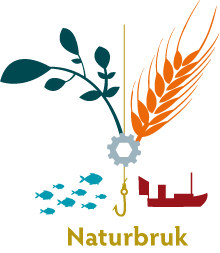 